朔 州 市 传 染 病 医 院2 0 2 3 年 度 单 位 预 算 公 开目 录第一部分 概况	1一、本单位职责	1二、机构设置情况	1第二部分	2023年单位预算报表	2 2023年预算收支总表	22023年预算收入总表	42023年预算支出总表	52023年财政拨款收支总表	62023年一般公共预算支出预算表（不含上年结转）	82023年一般公共预算安排基本支出分经济科目表（不含上年结转）	92023年政府性基金预算收入表（不含上年结转）	102023年政府性基金预算支出表（不含上年结转）	112023年国有资本经营预算收支预算表（不含上年结转）	122023年一般公共预算“三公”经费支出预算表	132023年机关运行经费预算财政拨款情况统计表	14十一、国有资产占有使用情况	26 十二、其他说明	26（一）政府购买服务指导性目录	26（二）其他	26第四部分 名词解释	27第一部分 概况一、本单位职责朔州市传染病医院主要承担传染病救治任务，以防治全市突发性传染病为目的，预防和应对各类传染病的暴发流行和突发公共卫生事件，辅助全市卫生应急部门完成大灾过后突发疫情救治任务。二、机构设置情况朔州市传染病医院现隶属朔州市卫生健康委员会管理，机构级别：正科级。医院核定床位49张，核定人员编制30人，领导职数1正2副，现有在职人员27人，公车0辆。第二部分 2023年单位预算报表2023年预算收支总表预算公开表1单位名称：朔州市传染病医院	单位：万元朔州市传染病医院2023年单位预算公开报告2023年预算收入总表预算公开表2单位名称：朔州市传染病医院	单位：万元-4-2023年预算支出总表预算公开表3单位名称：朔州市传染病医院	单位：万元2023年财政拨款收支总表预算公开表4单位名称：朔州市传染病医院	单位：万元2023年一般公共预算支出预算表（不含上年结转）预算公开表5单位名称：朔州市传染病医院	单位：万元2023年一般公共预算安排基本支出分经济科目表（不含上年结转）预算公开表6单位名称：朔州市传染病医院	单位：万元2023年政府性基金预算收入表（不含上年结转）预算公开表7单位名称：朔州市传染病医院	单位:万元注：本表无数据2023年政府性基金预算支出表（不含上年结转）预算公开表8单位名称：朔州市传染病医院	单位:万元注：本表无数据2023年国有资本经营预算收支预算表（不含上年结转）部门公开表9单位名称：朔州市传染病医院	单位：万元注：本表无数据2023年一般公共预算“三公”经费支出预算表预算公开表10单位名称：朔州市传染病医院	单位:万元预算公开表112023年机关运行经费预算财政拨款情况统计表单位名称：朔州市传染病医院	单位:万元2023年项目支出预算表（本年预算）预算公开表12单位名称：朔州市传染病医院	单位：万元2023年项目支出预算表（上年结转）预算公开表13单位名称：朔州市传染病医院	单位：万元注：本表无数据第三部分 2023年度单位预算情况说明一、单位预算收支数据变动情况及原因2023年度预算收入总计346.89万元，其中：本年收入346.89万元，上年结转0.00万元，比上年增加54.31万元 ，增加18.56%，主要原因是人员经费的增加。； 本年单位预算支出总计346.89万元，其中：本年预算安排346.89万元，上年结转0.00万元，比上年增加54.31万元，增加18.56%，主要原因是人员增加，人员经费增加。二、收入预算情况说明2023年度预算收入346.89万元，主要包括一般公共预算拨款收入346.89万元， 占100.00%；政府性基金预算拨款收入0.00万元，占0.00%；国有资本经营预算拨款收入0.00万元，占0.00%；财政专户管理资金收入0.00万元，占0.00%；单位资金0.00万元，占0.00%；上年结转0.00万元，占0.00%。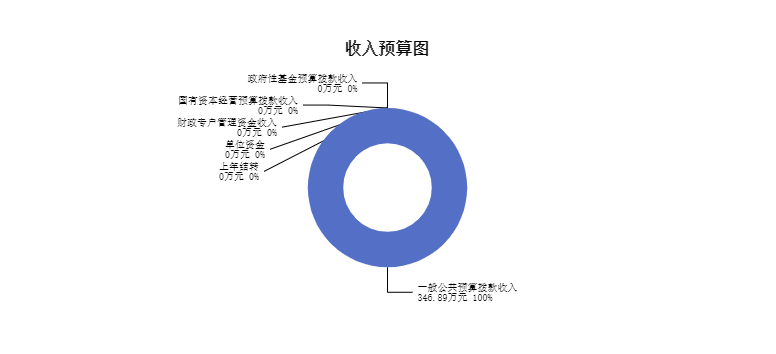 三、支出预算情况说明2023年度支出预算346.89万元，其中：基本支出292.37万元，占84.28%；项目支出54.52万元，占15.72%。四、财政拨款收支预算总体情况说明2023年度财政拨款收支总预算346.89万元。收入为一般公共预算拨款346.89万元，政府性基金预算拨款0.00万元，国有资本经营预算拨款0.00万元。 其中：当年拨款收入346.89万元，上年结转收入0.00万元。支出包括：卫生健康支出346.89万元。五、一般公共预算支出情况说明（一）一般公共预算当年拨款规模变化情况2023 年度一般公共预算当年拨款346.89万元,比上年增加54.31万元 ，增加18.56%。（二）一般公共预算当年拨款结构情况2023年度一般公共预算当年拨款346.89万元,主要用于以下方面：卫生健康支出346.89万元，占100.00%。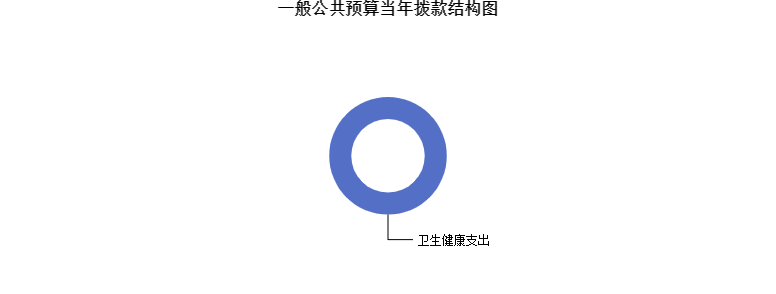 六、一般公共预算基本支出情况说明2023 年度一般公共预算基本支出 292.37万元，其中：人员经费272.43万元，主要包括：其他社会保障缴费、绩效工资、基本工资、住房公积金、退休费、机关事业单位基本养老保险缴费、奖励金、津贴补贴、职工基本医疗保险缴费等；公用经费19.94万元，主要包括：办公费、电费、福利费、其他商品和服务支出、差旅费、水费等。七、“三公”经费增减变动原因说明本单位无“三公”经费预算。八、机关运行经费增减变动原因说明朔州市传染病医院无机关运行经费。九、政府采购情况2023年朔州市传染病医院部门各单位政府采购预算总额37.5万元。其中：政府采购货物预算10万元、政府采购工程预算 0万元、政府采购服务预算27.5万元。十、绩效管理情况1、绩效管理情况2023年朔州市传染病医院单位实行绩效目标管理的项目6个，涉及一般公共预算当年拨款54.52万元。2、绩效目标情况（附表说明）1、4.02万专线服务费绩效目标：在2023年度完成单位网络的快速运转；2、27.5万物业管理费绩效目标：在2023年度保障全院环境卫生干净整洁；3、5万垃圾处理费绩效目标：在2023年度完成全院医疗垃圾的清理；4、3万PCP实验室维护费绩效目标：保障实验室设备的正常运行，应对突发医疗事件；5、5万CT维护费绩效目标：保障CT设备的正常运行，应对突发医疗事件；6、10万应急医药防疫检验物资绩效目标：保障2023年度医疗物资，应对突发医疗事件。十一、国有资产占有使用情况1、车辆情况： 无2、房屋情况：朔州市传染病医院占用房屋3980.2平方米，其中办公用房200平方米，业务用房3780.2平方米3、其他国有资产占有使用情况： 通用设备和专用设备十二、其他说明（一）政府购买服务指导性目录无（二）其他无第四部分 名词解释一、基本支出：指为保障机构正常运转、完成日常工作任务而发生的人员支出和公用支出。二、项目支出：指在基本支出之外为完成特定行政任务和事业发展目标所发生的支出。三、“三公”经费：指省直部门用财政拨款安排的因公出国（境）费用、公务用车购置及运行费和公务接待费。其中：因公出国（境）费用反映单位公务出国（境）的国际旅费、国外城市间交通费、住宿费、伙食费、培训费、公杂费等支 出；公务用车购置费反映公务用车购置支出（含车辆购置税、牌照费）；公务用车运行维护费反映单位按规定保留的公务用车燃料费、维修费、过路过桥费、保险 费、安全奖励费用等支出；公务接待费反映机关和参公事业单位按规定开支的各类公务接待（含外宾接待）支出。四、机关运行经费：指行政单位和参照公务员法管理的事业单位使用财政拨款安排的基本支出中的公用经费支出。五、政府购买服务：根据我国现行政策规定，政府购买服务，是指充分发挥市场机制作用，将国家机关属于自身职责范围且适合通过市场化方式提供的服务事 项，按照政府采购方式和程序，交由符合条件的服务供应商承担，并根据服务数量和质量等情况向其支付费用的行为。六、财政专户管理资金：专指教育收费，包括目前在财政专户管理的高中以上学费、住宿费，高校委托培养费，党校收费，教育考试考务费，函大、电大、夜大及短训班培训费等。七、单位资金：是指除政府预算资金和财政专户管理资金以外的资金，包括事业收入、事业单位经营收入、上级补助收入、附属单位上缴收入、其他收入。八、上年结转：指以前年度预算安排、结转到本年仍按原规定用途继续使用的资金。九、一般公共预算是指以税收为主体的财政收入，安排用于保障和改善民生、推动经济社会发展、维护国家安全、维持国家机构正常运转等方面的收支预算。十、政府性基金预算：是对依照法律、行政法规的规定在一定期限内向特定对象征收、收取或者以其他方式筹集的资金，专项用于特定公共事业发展的收支预 算。十一、国有资本经营预算是对国有资本收益作出支出安排的收支预算。十二、财政拨款：包含一般公共预算、政府性基金预算、国有资本经营预算。收入收入支出支出支出支出项目2023年项目2023年合计当年预算安排上年结转安排一、一般公共预算346.89一、一般公共服务支出二、政府性基金预算二、外交支出三、国有资本经营预算三、国防支出四、财政专户管理资金四、公共安全支出五、单位资金五、教育支出六、科学技术支出七、文化旅游体育与传媒支出八、社会保障和就业支出九、社会保险基金支出十、卫生健康支出346.89346.89十一、节能环保支出十二、城乡社区支出十三、农林水支出十四、交通运输支出十五、资源勘探工业信息等支出十六、商业服务业等支出十七、金融支出十八、援助其他地区支出十九、自然资源海洋气象等支出二十、住房保障支出二十一、粮油物资储备支出二十二、国有资本经营预算支出二十三、灾害防治及应急管理支出二十四、预备费二十五、其他支出二十六、转移性支出二十七、债务还本支出二十八、债务付息支出二十九、债务发行费用支出三十、抗疫特别国债安排的支出本年收入合计346.89本年支出合计346.89346.89上年结转年终结转收入总计346.89支出总计346.89346.89项目项目本年收入本年收入本年收入本年收入本年收入本年收入上年结转科目编码科目名称合计一般公共预算政府性基金国有资本经营预算财政专户管理资金单位资金上年结转合计合计346.89346.89210卫生健康支出346.89346.8921002公立医院346.89346.892100203传染病医院346.89346.89项目项目2023年预算数2023年预算数2023年预算数科目编码科目名称合计基本支出项目支出合计合计346.89292.3754.52210卫生健康支出346.89292.3754.5221002公立医院346.89292.3754.522100203传染病医院346.89292.3754.52收入收入支出支出支出支出支出项目金额项目金额金额金额金额项目金额项目小计一般公共预算政府性基金预算国有资本经营预算一、一般公共预算346.89一、一般公共服务支出二、政府性基金预算二、外交支出三、国有资本经营预算三、国防支出四、公共安全支出五、教育支出六、科学技术支出七、文化旅游体育与传媒支出八、社会保障和就业支出九、社会保险基金支出十、卫生健康支出346.89346.89十一、节能环保支出十二、城乡社区支出十三、农林水支出十四、交通运输支出十五、资源勘探工业信息等支出十六、商业服务业等支出十七、金融支出十八、援助其他地区支出十九、自然资源海洋气象等支出二十、住房保障支出二十一、粮油物资储备支出二十二、国有资本经营预算支出二十三、灾害防治及应急管理支出二十四、预备费二十五、其他支出二十六、转移性支出二十七、债务还本支出二十八、债务付息支出二十九、债务发行费用支出三十、抗疫特别国债安排的支出本年收入合计346.89本年支出合计346.89346.89上年财政拨款结转年终结转一、一般公共预算二、政府性基金预算三、国有资本经营预算收入总计346.89支出总计346.89346.89项目项目2023年预算数2023年预算数2023年预算数科目编码科目名称合计基本支出项目支出合计合计346.89292.3754.52210卫生健康支出346.89292.3754.5221002公立医院346.89292.3754.522100203传染病医院346.89292.3754.52部门预算支出经济科目名称政府预算支出经济科目名称2023年预算数2023年预算数2023年预算数部门预算支出经济科目名称政府预算支出经济科目名称合计人员经费公用经费合计合计292.37272.4319.94工资福利支出263.66263.66基本工资工资福利支出80.7680.76津贴补贴工资福利支出28.0128.01绩效工资工资福利支出88.2888.28机关事业单位基本养老保险缴费工资福利支出27.3427.34职工基本医疗保险缴费工资福利支出11.1111.11其他社会保障缴费工资福利支出1.881.88住房公积金工资福利支出26.2826.28商品和服务支出19.9419.94办公费商品和服务支出3.183.18水费商品和服务支出1.941.94电费商品和服务支出9.389.38差旅费商品和服务支出0.500.50福利费商品和服务支出4.824.82其他商品和服务支出商品和服务支出0.120.12对个人和家庭的补助8.778.77退休费离退休费8.598.59奖励金社会福利和救助0.180.18项目项目政府性基金收入预算收入科目编码科目名称政府性基金收入预算合计合计科目编码科目名称合计基本支出项目支出合计合计国有资本经营预算收入国有资本经营预算收入国有资本经营预算收入国有资本经营预算支出国有资本经营预算支出国有资本经营预算支出国有资本经营预算支出国有资本经营预算支出项目项目国有资本经营收入预算科目编码科目名称合计基本支出项目支出收入科目编码科目名称国有资本经营收入预算科目编码科目名称合计基本支出项目支出合计合计210卫生健康支出210卫生健康支出21002公立医院21002公立医院2100203传染病医院2100203传染病医院项目2023年预算数2023年预算数2023年预算数2023年预算数项目合计一般公共预算政府性基金预算国有资本经营预算因公出国（境）费公务接待费公务用车购置及运行费①公务用车购置费②公务用车运行维护费合计注：本表无数据注：本表无数据注：本表无数据注：本表无数据单位名称2023预算数2023预算数2023预算数2023预算数单位名称合计一般公共预算政府性基金预算国有资本经营预算部门合计注：本表无数据注：本表无数据项目名称合计2023年财政拨款2023年财政拨款2023年财政拨款财政专户管理资金单位资金项目名称合计一般公共预算政府性基金预算国有资本经营预算财政专户管理资金单位资金1234567朔州市传染病医院54.5254.52专线服务费4.024.02医疗垃圾处理费5.005.00朔州市物业管理费27.5027.50CT维护费5.005.00PCR实验室维护费3.003.00应急医药检验防疫物资费10.0010.00项目名称合计2023年财政拨款2023年财政拨款2023年财政拨款项目名称合计一般公共预算政府性基金预算国有资本经营预算12345朔州市市级预算部门（单位）项目支出绩效目标申报表朔州市市级预算部门（单位）项目支出绩效目标申报表朔州市市级预算部门（单位）项目支出绩效目标申报表朔州市市级预算部门（单位）项目支出绩效目标申报表朔州市市级预算部门（单位）项目支出绩效目标申报表朔州市市级预算部门（单位）项目支出绩效目标申报表朔州市市级预算部门（单位）项目支出绩效目标申报表朔州市市级预算部门（单位）项目支出绩效目标申报表（2023年度）（2023年度）项目名称项目名称项目名称专线服务费专线服务费专线服务费专线服务费专线服务费主管部门及代码主管部门及代码主管部门及代码087-朔州市卫生健康委员会087-朔州市卫生健康委员会实施单位朔州市传染病医院朔州市传染病医院项目属性项目属性项目属性一次性项目（1年结束）一次性项目（1年结束）项目期1年1年项目资金
（元）项目资金
（元）项目资金
（元）实施期资金总额：40,200年度资金总额：40,20040,200项目资金
（元）项目资金
（元）项目资金
（元）其中：中央财政资金0其中：中央财政资金00项目资金
（元）项目资金
（元）项目资金
（元）     省级财政资金0      省级财政资金00项目资金
（元）项目资金
（元）项目资金
（元）   市县（区）财政资金40,200   市县（区）财政资金40,20040,200项目资金
（元）项目资金
（元）项目资金
（元）     单位自筹0      单位自筹00项目资金
（元）项目资金
（元）项目资金
（元）     其他资金      其他资金项目概况项目概况项目概况朔州市传染病医院专线服务费朔州市传染病医院专线服务费朔州市传染病医院专线服务费朔州市传染病医院专线服务费朔州市传染病医院专线服务费立项依据立项依据立项依据有上年相同的财政预算资金支持有上年相同的财政预算资金支持有上年相同的财政预算资金支持有上年相同的财政预算资金支持有上年相同的财政预算资金支持项目设立必要性项目设立必要性项目设立必要性朔州市传染病医院网络运行缓慢急需要专线服务支持朔州市传染病医院网络运行缓慢急需要专线服务支持朔州市传染病医院网络运行缓慢急需要专线服务支持朔州市传染病医院网络运行缓慢急需要专线服务支持朔州市传染病医院网络运行缓慢急需要专线服务支持保证项目实施的制度、措施保证项目实施的制度、措施保证项目实施的制度、措施严格按照相关要求保质保量完成采购严格按照相关要求保质保量完成采购严格按照相关要求保质保量完成采购严格按照相关要求保质保量完成采购严格按照相关要求保质保量完成采购项目实施计划项目实施计划项目实施计划一年期结束一年期结束一年期结束一年期结束一年期结束实施期目标实施期目标实施期目标实施期目标实施期目标年度目标年度目标年度目标总体目标在2023年度我院网络连接质量明显提升在2023年度我院网络连接质量明显提升在2023年度我院网络连接质量明显提升在2023年度我院网络连接质量明显提升在2023年度我院网络连接质量明显提升。在2023年度我院网络连接质量明显提升。在2023年度我院网络连接质量明显提升。绩效指标一级指标二级指标三级指标指标值二级指标三级指标指标值绩效指标产出指标数量指标项目采购数量1套数量指标项目采购数量1套绩效指标产出指标质量指标采购是否物美价廉是质量指标采购是否物美价廉是绩效指标产出指标时效指标能否在规定时间内完成采购≤1年时效指标能否在规定时间内完成采购≤1年绩效指标产出指标成本指标成本指标绩效指标效益指标经济效益指标能否带来经济收益能经济效益指标能否带来经济收益能绩效指标效益指标社会效益指标社会效益指标绩效指标效益指标生态效益指标生态效益指标绩效指标效益指标可持续影响指标可持续影响指标绩效指标满意度指标服务对象满意度指标本单位人员满意度≥95%服务对象满意度指标本单位人员满意度≥95%负责人：经办人：赵永强联系电话：13834404646填报日期：    20221212093909朔州市市级预算部门（单位）项目支出绩效目标申报表朔州市市级预算部门（单位）项目支出绩效目标申报表朔州市市级预算部门（单位）项目支出绩效目标申报表朔州市市级预算部门（单位）项目支出绩效目标申报表朔州市市级预算部门（单位）项目支出绩效目标申报表朔州市市级预算部门（单位）项目支出绩效目标申报表朔州市市级预算部门（单位）项目支出绩效目标申报表朔州市市级预算部门（单位）项目支出绩效目标申报表（2023年度）（2023年度）项目名称项目名称项目名称朔州市物业管理费朔州市物业管理费朔州市物业管理费朔州市物业管理费朔州市物业管理费主管部门及代码主管部门及代码主管部门及代码087-朔州市卫生健康委员会087-朔州市卫生健康委员会实施单位朔州市传染病医院朔州市传染病医院项目属性项目属性项目属性一次性项目（1年结束）一次性项目（1年结束）项目期1年1年项目资金
（元）项目资金
（元）项目资金
（元）实施期资金总额：275,000年度资金总额：275,000275,000项目资金
（元）项目资金
（元）项目资金
（元）其中：中央财政资金0其中：中央财政资金00项目资金
（元）项目资金
（元）项目资金
（元）     省级财政资金0      省级财政资金00项目资金
（元）项目资金
（元）项目资金
（元）     市县（区）财政资金275,000      市县（区）财政资金275,000275,000项目资金
（元）项目资金
（元）项目资金
（元）     单位自筹0      单位自筹00项目资金
（元）项目资金
（元）项目资金
（元）     其他资金      其他资金项目概况项目概况项目概况朔州市传染病医院物业管理服务费用朔州市传染病医院物业管理服务费用朔州市传染病医院物业管理服务费用朔州市传染病医院物业管理服务费用朔州市传染病医院物业管理服务费用立项依据立项依据立项依据上年度财政支持过本次项目，我单位今年仍然需要此笔资金上年度财政支持过本次项目，我单位今年仍然需要此笔资金上年度财政支持过本次项目，我单位今年仍然需要此笔资金上年度财政支持过本次项目，我单位今年仍然需要此笔资金上年度财政支持过本次项目，我单位今年仍然需要此笔资金项目设立必要性项目设立必要性项目设立必要性朔州市传染病医院需要一家优秀的物业管理公司来服务我单位朔州市传染病医院需要一家优秀的物业管理公司来服务我单位朔州市传染病医院需要一家优秀的物业管理公司来服务我单位朔州市传染病医院需要一家优秀的物业管理公司来服务我单位朔州市传染病医院需要一家优秀的物业管理公司来服务我单位保证项目实施的制度、措施保证项目实施的制度、措施保证项目实施的制度、措施严格按照相关要求保质保量完成采购任务严格按照相关要求保质保量完成采购任务严格按照相关要求保质保量完成采购任务严格按照相关要求保质保量完成采购任务严格按照相关要求保质保量完成采购任务项目实施计划项目实施计划项目实施计划一年期结束一年期结束一年期结束一年期结束一年期结束实施期目标实施期目标实施期目标实施期目标实施期目标年度目标年度目标年度目标总体目标保证我院在2023年度院内整体环境干净整洁保证我院在2023年度院内整体环境干净整洁保证我院在2023年度院内整体环境干净整洁保证我院在2023年度院内整体环境干净整洁保证我院在2023年度院内整体环境干净整洁。保证我院在2023年度院内整体环境干净整洁。保证我院在2023年度院内整体环境干净整洁。绩效指标一级指标二级指标三级指标指标值二级指标三级指标指标值绩效指标产出指标数量指标采购数量1套数量指标采购数量1套绩效指标产出指标质量指标选取的服务商是否物美价廉是质量指标选取的服务商是否物美价廉是绩效指标产出指标时效指标预计项目完成时间≤1年时效指标预计项目完成时间≤1年绩效指标产出指标成本指标成本指标绩效指标效益指标经济效益指标能否带来经济收益能经济效益指标能否带来经济收益能绩效指标效益指标社会效益指标社会效益指标绩效指标效益指标生态效益指标生态效益指标绩效指标效益指标可持续影响指标可持续影响指标绩效指标满意度指标服务对象满意度指标本单位人员满意度≥95%服务对象满意度指标本单位人员满意度≥95%负责人：经办人：赵永强联系电话：13834404646填报日期：    20221212100028朔州市市级预算部门（单位）项目支出绩效目标申报表朔州市市级预算部门（单位）项目支出绩效目标申报表朔州市市级预算部门（单位）项目支出绩效目标申报表朔州市市级预算部门（单位）项目支出绩效目标申报表朔州市市级预算部门（单位）项目支出绩效目标申报表朔州市市级预算部门（单位）项目支出绩效目标申报表朔州市市级预算部门（单位）项目支出绩效目标申报表朔州市市级预算部门（单位）项目支出绩效目标申报表（2023年度）（2023年度）项目名称项目名称项目名称CT维护费CT维护费CT维护费CT维护费CT维护费主管部门及代码主管部门及代码主管部门及代码087-朔州市卫生健康委员会087-朔州市卫生健康委员会实施单位朔州市传染病医院朔州市传染病医院项目属性项目属性项目属性一次性项目（1年结束）一次性项目（1年结束）项目期1年1年项目资金
（元）项目资金
（元）项目资金
（元）实施期资金总额：50,000年度资金总额：50,00050,000项目资金
（元）项目资金
（元）项目资金
（元）其中：中央财政资金0其中：中央财政资金00项目资金
（元）项目资金
（元）项目资金
（元）     省级财政资金0      省级财政资金00项目资金
（元）项目资金
（元）项目资金
（元）     市县（区）财政资金50,000      市县（区）财政资金50,00050,000项目资金
（元）项目资金
（元）项目资金
（元）     单位自筹0      单位自筹00项目资金
（元）项目资金
（元）项目资金
（元）     其他资金      其他资金项目概况项目概况项目概况CT维护费CT维护费CT维护费CT维护费CT维护费立项依据立项依据立项依据《预算法》、《会计法》《预算法》、《会计法》《预算法》、《会计法》《预算法》、《会计法》《预算法》、《会计法》项目设立必要性项目设立必要性项目设立必要性CT维护，保障设备正常运转CT维护，保障设备正常运转CT维护，保障设备正常运转CT维护，保障设备正常运转CT维护，保障设备正常运转保证项目实施的制度、措施保证项目实施的制度、措施保证项目实施的制度、措施CT维护，保障设备正常运转CT维护，保障设备正常运转CT维护，保障设备正常运转CT维护，保障设备正常运转CT维护，保障设备正常运转项目实施计划项目实施计划项目实施计划2023年度的CT维护2023年度的CT维护2023年度的CT维护2023年度的CT维护2023年度的CT维护实施期目标实施期目标实施期目标实施期目标实施期目标年度目标年度目标年度目标总体目标合格合格合格合格保障医院日常工作正常运转。保障医院日常工作正常运转。保障医院日常工作正常运转。绩效指标一级指标二级指标三级指标指标值二级指标三级指标指标值绩效指标产出指标数量指标CT维护率≥100100%数量指标CT维护率≥100100%绩效指标产出指标质量指标合格合格质量指标合格合格绩效指标产出指标时效指标及时性及时时效指标及时性及时绩效指标产出指标成本指标成本指标绩效指标效益指标经济效益指标经济效益指标绩效指标效益指标社会效益指标和保障单位正常运行保障社会效益指标和保障单位正常运行保障绩效指标效益指标生态效益指标生态效益指标绩效指标效益指标可持续影响指标可持续影响指标绩效指标满意度指标服务对象满意度指标满意度≥100100%服务对象满意度指标满意度≥100100%负责人：经办人：赵永强联系电话：13834404646填报日期：    20230118140753朔州市市级预算部门（单位）项目支出绩效目标申报表朔州市市级预算部门（单位）项目支出绩效目标申报表朔州市市级预算部门（单位）项目支出绩效目标申报表朔州市市级预算部门（单位）项目支出绩效目标申报表朔州市市级预算部门（单位）项目支出绩效目标申报表朔州市市级预算部门（单位）项目支出绩效目标申报表朔州市市级预算部门（单位）项目支出绩效目标申报表朔州市市级预算部门（单位）项目支出绩效目标申报表（2023年度）（2023年度）项目名称项目名称项目名称PCR实验室维护费PCR实验室维护费PCR实验室维护费PCR实验室维护费PCR实验室维护费主管部门及代码主管部门及代码主管部门及代码087-朔州市卫生健康委员会087-朔州市卫生健康委员会实施单位朔州市传染病医院朔州市传染病医院项目属性项目属性项目属性一次性项目（1年结束）一次性项目（1年结束）项目期1年1年项目资金
（元）项目资金
（元）项目资金
（元）实施期资金总额：30,000年度资金总额：30,00030,000项目资金
（元）项目资金
（元）项目资金
（元）其中：中央财政资金0其中：中央财政资金00项目资金
（元）项目资金
（元）项目资金
（元）     省级财政资金0      省级财政资金00项目资金
（元）项目资金
（元）项目资金
（元）     市县（区）财政资金30,000      市县（区）财政资金30,00030,000项目资金
（元）项目资金
（元）项目资金
（元）     单位自筹0      单位自筹00项目资金
（元）项目资金
（元）项目资金
（元）     其他资金      其他资金项目概况项目概况项目概况PCR实验室维护PCR实验室维护PCR实验室维护PCR实验室维护PCR实验室维护立项依据立项依据立项依据《预算法》《预算法》《预算法》《预算法》《预算法》项目设立必要性项目设立必要性项目设立必要性PCR实验室维护，保障设备正常运行PCR实验室维护，保障设备正常运行PCR实验室维护，保障设备正常运行PCR实验室维护，保障设备正常运行PCR实验室维护，保障设备正常运行保证项目实施的制度、措施保证项目实施的制度、措施保证项目实施的制度、措施PCR实验室维护，保障设备正常运行PCR实验室维护，保障设备正常运行PCR实验室维护，保障设备正常运行PCR实验室维护，保障设备正常运行PCR实验室维护，保障设备正常运行项目实施计划项目实施计划项目实施计划2023年度维护2023年度维护2023年度维护2023年度维护2023年度维护实施期目标实施期目标实施期目标实施期目标实施期目标年度目标年度目标年度目标总体目标合格合格合格合格保障医院业务工作正常运转。保障医院业务工作正常运转。保障医院业务工作正常运转。绩效指标一级指标二级指标三级指标指标值二级指标三级指标指标值绩效指标产出指标数量指标PCR实验室维护费完成数量指标PCR实验室维护费完成绩效指标产出指标质量指标达标率达标质量指标达标率达标绩效指标产出指标时效指标及时及时时效指标及时及时绩效指标产出指标成本指标成本指标绩效指标效益指标经济效益指标经济效益指标绩效指标效益指标社会效益指标维护率满意社会效益指标维护率满意绩效指标效益指标生态效益指标生态效益指标绩效指标效益指标可持续影响指标可持续影响指标绩效指标满意度指标服务对象满意度指标满意率满意服务对象满意度指标满意率满意负责人：经办人：赵永强联系电话：13834404646填报日期：    20230118141509朔州市市级预算部门（单位）项目支出绩效目标申报表朔州市市级预算部门（单位）项目支出绩效目标申报表朔州市市级预算部门（单位）项目支出绩效目标申报表朔州市市级预算部门（单位）项目支出绩效目标申报表朔州市市级预算部门（单位）项目支出绩效目标申报表朔州市市级预算部门（单位）项目支出绩效目标申报表朔州市市级预算部门（单位）项目支出绩效目标申报表朔州市市级预算部门（单位）项目支出绩效目标申报表（2023年度）（2023年度）项目名称项目名称项目名称医疗垃圾处理费医疗垃圾处理费医疗垃圾处理费医疗垃圾处理费医疗垃圾处理费主管部门及代码主管部门及代码主管部门及代码087-朔州市卫生健康委员会087-朔州市卫生健康委员会实施单位朔州市传染病医院朔州市传染病医院项目属性项目属性项目属性一次性项目（1年结束）一次性项目（1年结束）项目期1年1年项目资金
（元）项目资金
（元）项目资金
（元）实施期资金总额：50,000年度资金总额：50,00050,000项目资金
（元）项目资金
（元）项目资金
（元）其中：中央财政资金0其中：中央财政资金00项目资金
（元）项目资金
（元）项目资金
（元）     省级财政资金0      省级财政资金00项目资金
（元）项目资金
（元）项目资金
（元）     市县（区）财政资金50,000      市县（区）财政资金50,00050,000项目资金
（元）项目资金
（元）项目资金
（元）     单位自筹0      单位自筹00项目资金
（元）项目资金
（元）项目资金
（元）     其他资金      其他资金项目概况项目概况项目概况朔州市传染病医院医疗垃圾处理费朔州市传染病医院医疗垃圾处理费朔州市传染病医院医疗垃圾处理费朔州市传染病医院医疗垃圾处理费朔州市传染病医院医疗垃圾处理费立项依据立项依据立项依据市财政上年支持过本次项目，今年我院防疫还需要此笔资金市财政上年支持过本次项目，今年我院防疫还需要此笔资金市财政上年支持过本次项目，今年我院防疫还需要此笔资金市财政上年支持过本次项目，今年我院防疫还需要此笔资金市财政上年支持过本次项目，今年我院防疫还需要此笔资金项目设立必要性项目设立必要性项目设立必要性我院急需要此笔资金应对疫情我院急需要此笔资金应对疫情我院急需要此笔资金应对疫情我院急需要此笔资金应对疫情我院急需要此笔资金应对疫情保证项目实施的制度、措施保证项目实施的制度、措施保证项目实施的制度、措施严格按照相关要求保质保量完成采购严格按照相关要求保质保量完成采购严格按照相关要求保质保量完成采购严格按照相关要求保质保量完成采购严格按照相关要求保质保量完成采购项目实施计划项目实施计划项目实施计划一年内结束一年内结束一年内结束一年内结束一年内结束实施期目标实施期目标实施期目标实施期目标实施期目标年度目标年度目标年度目标总体目标我院产生的医疗垃圾能够安全有效的处理完成我院产生的医疗垃圾能够安全有效的处理完成我院产生的医疗垃圾能够安全有效的处理完成我院产生的医疗垃圾能够安全有效的处理完成确保我院产生的医疗垃圾有效安全的处理。确保我院产生的医疗垃圾有效安全的处理。确保我院产生的医疗垃圾有效安全的处理。绩效指标一级指标二级指标三级指标指标值二级指标三级指标指标值绩效指标产出指标数量指标本次采购数量1套数量指标本次采购数量1套绩效指标产出指标质量指标本次采购服务是否物美价廉是质量指标本次采购服务是否物美价廉是绩效指标产出指标时效指标预计项目完成时间≤1年时效指标预计项目完成时间≤1年绩效指标产出指标成本指标成本指标绩效指标效益指标经济效益指标能否带来经济收益能经济效益指标能否带来经济收益能绩效指标效益指标社会效益指标社会效益指标绩效指标效益指标生态效益指标生态效益指标绩效指标效益指标可持续影响指标可持续影响指标绩效指标满意度指标服务对象满意度指标本单位人员满意度≥95%服务对象满意度指标本单位人员满意度≥95%负责人：经办人：赵永强联系电话：13834404646填报日期：    20221212095011朔州市市级预算部门（单位）项目支出绩效目标申报表朔州市市级预算部门（单位）项目支出绩效目标申报表朔州市市级预算部门（单位）项目支出绩效目标申报表朔州市市级预算部门（单位）项目支出绩效目标申报表朔州市市级预算部门（单位）项目支出绩效目标申报表朔州市市级预算部门（单位）项目支出绩效目标申报表朔州市市级预算部门（单位）项目支出绩效目标申报表朔州市市级预算部门（单位）项目支出绩效目标申报表（2023年度）（2023年度）项目名称项目名称项目名称应急医药检验防疫物资费应急医药检验防疫物资费应急医药检验防疫物资费应急医药检验防疫物资费应急医药检验防疫物资费主管部门及代码主管部门及代码主管部门及代码087-朔州市卫生健康委员会087-朔州市卫生健康委员会实施单位朔州市传染病医院朔州市传染病医院项目属性项目属性项目属性一次性项目（1年结束）一次性项目（1年结束）项目期1年1年项目资金
（元）项目资金
（元）项目资金
（元）实施期资金总额：500,000年度资金总额：100,000100,000项目资金
（元）项目资金
（元）项目资金
（元）其中：中央财政资金0其中：中央财政资金00项目资金
（元）项目资金
（元）项目资金
（元）     省级财政资金0      省级财政资金00项目资金
（元）项目资金
（元）项目资金
（元）     市县（区）财政资金500,000      市县（区）财政资金100,000100,000项目资金
（元）项目资金
（元）项目资金
（元）     单位自筹0      单位自筹00项目资金
（元）项目资金
（元）项目资金
（元）     其他资金      其他资金项目概况项目概况项目概况应急医药检验防疫物资应急医药检验防疫物资应急医药检验防疫物资应急医药检验防疫物资应急医药检验防疫物资立项依据立项依据立项依据《预算法》《预算法》《预算法》《预算法》《预算法》项目设立必要性项目设立必要性项目设立必要性应急医药检验防疫物资应急医药检验防疫物资应急医药检验防疫物资应急医药检验防疫物资应急医药检验防疫物资保证项目实施的制度、措施保证项目实施的制度、措施保证项目实施的制度、措施应急医药检验防疫物资应急医药检验防疫物资应急医药检验防疫物资应急医药检验防疫物资应急医药检验防疫物资项目实施计划项目实施计划项目实施计划2023年度应急医药检验防疫物资2023年度应急医药检验防疫物资2023年度应急医药检验防疫物资2023年度应急医药检验防疫物资2023年度应急医药检验防疫物资实施期目标实施期目标实施期目标实施期目标实施期目标年度目标年度目标年度目标总体目标发放完毕发放完毕发放完毕发放完毕确保医院检验防疫工作圆满完成。确保医院检验防疫工作圆满完成。确保医院检验防疫工作圆满完成。绩效指标一级指标二级指标三级指标指标值二级指标三级指标指标值绩效指标产出指标数量指标应急医药检验防疫物资达标数量指标应急医药检验防疫物资达标绩效指标产出指标质量指标合格合格质量指标合格合格绩效指标产出指标时效指标及时性及时时效指标及时性及时绩效指标产出指标成本指标成本指标绩效指标效益指标经济效益指标经济效益指标绩效指标效益指标社会效益指标服务率≥100100%社会效益指标服务率≥100100%绩效指标效益指标生态效益指标生态效益指标绩效指标效益指标可持续影响指标可持续影响指标绩效指标满意度指标服务对象满意度指标满意度≥100100%服务对象满意度指标满意度≥100100%负责人：经办人：赵永强联系电话：13834404646填报日期：    20230119084502